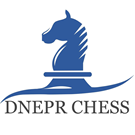 ПОЛОЖЕННЯ про проведення сеансу одночасної гри міжнародного гросмейстера Гутмана Г.М.1. МЕТА.       Популяризація шахів, вдосконалення майстерності, підготовка шахістів до участі в обласних, національних та міжнародних шахових турнірах,організація змістовного відпочинку у вихідні дні.2. ТЕРМІН, ЧАС ТА МІСЦЕ ПРОВЕДЕННЯ.       Сеанс одночасної гри проводиться 6 березня 2021 року в мiському шахово-шашковому клубi  iм. Й.С. Урiха, який знаходиться за адресою вул. В. Вернадського, 27.  	 Регламент проведення сеансу одночасної гри:6 березня 2021 р.: 15:30 – 15:50 –реєстрація учасників;15:50 – 16:00 –вступне слово Гутмана Г.М.;16:00 – 18:30 – сеанс одночасної гри;18:30 – 19:00 – підбиття підсумків.3. КЕРІВНИЦТВО  ПРОВЕДЕННЯМ ЗМАГАНЬ     Загальне керівництво підготовкою і проведенням змагань здійснюється Федерацією шахів          м.Дніпра – відповідальна особа. Безпосереднє проведення змагань покладається на суддівську колегію, яку очолює головний суддя.Дії організаторів та суддівської колегії,  що можуть призвести до загрози життю та здоров'ю учасника - не допускаються.4. УЧАСНИКИ ЗМАГАНЬ. До участі допускаються шахісти із спортивним розрядом до 1 включно.Розподіл дошок буде відбуватися таким чином: - 5 дошок зарезервовано для попечителів Федерації шахів м. Дніпра;-  дошки для шахістів, що сплатили турнірний внесок - подробиці у додатку 1.- дошки, що залишаються вільними – безкоштовна участь. Обов‎'язкова попередня реєстрація до 04 березня 2021р. за посиланням: https://forms.gle/9mup2TvYtMry3xkw7Остаточний список учасників, 25 шахістів, затверджується Федерацією шахів м. Дніпра зі списку зареєстрованих шахістів.Список учасників сеансу одночасної гри буде опубліковано у соцмережах Федерації шахів м. Дніпра  05.03.2021.5. СИСТЕМА ПРОВЕДЕННЯ ЗМАГАНЬ. Сеанс одночасної гри проводиться за правилами шахів ФІДЕ.Кількість дошок: 25;Час на гру гросмейстеру 90 хв.;Час на гру гравцю 60 хв.;У 18:30 сеанс одночасної гри закінчується на всіх дошках за будь-яких умов.6. ПОРЯДОК ПІДГОТОВКИ СПОРТИВНИХ СПОРУД ТА ДОТРИМАННЯ ПРАВИЛ БЕЗПЕКИ УЧАСНИКАМИ ТА ГЛЯДАЧАМИ ПІД ЧАС ПРОВЕДЕННЯ ЗМАГАНЬ       Відповідно до постанови Кабінету Міністрів України від 18 грудня 1998 р. №2025 «Про порядок підготовки спортивних споруд та інших спеціально відведених місць для проведення масових спортивних та культурно-видовищних заходів»: -	підготовка спортивних споруд покладається на їх власників;-	контроль за підготовкою спортивних споруд та забезпеченням безпеки при проведенні змагань здійснює робоча комісія, яку очолює головний суддя змагань.  Учасники повинні дотримуватися правил безпеки під час проведення змагань за умови дотримання карантинних умов учасниками змагань відповідно до Постанови Кабінету Міністрів України від 17.02.2021 № 104 «Про внесення змін до деяких актів Кабінету Міністрів України». Відповідальність за дотримання учасниками відповідних санітарних та протиепідемічних заходів покладається на головного суддю.З метою забезпечення безпеки глядачів та учасників спортивні змагання проводяться тільки на спортивних спорудах, прийнятих до експлуатації державними комісіями і за наявності актів технічного обстеження придатності спортивної споруди для проведення заходу.Відповідальність за технічну підготовленість місць змагань та безпеку їх проведення покладається на головного суддю змагань, офіційних представників спортивної споруди, організаторів, представників команд та особистих тренерів.Відповідальність за фізичний стан та здоров’я спортсменів несуть особисті тренери.Керівники спортивних споруд, на території яких відбуваються змагання, відповідають за забезпечення громадським порядком.Невиконання вимог, передбачених цим пунктом, що стало причиною виникнення надзвичайних обставин під час проведення змагань, тягне за собою відповідальність передбачену законодавством України.Спортивні заходи на території міста Дніпра з 24.02.2021 дозволяється проводити за участю не більше однієї особи на 4 кв. метри площі будівлі або території (якщо захід проводиться на відкритому повітрі) або наповненістю залів не більше ніж 50 відсотків місць у кожному окремому залі.Забезпечення та дотримання правил безпеки під час проведення змагань: -	1. Обов’язково при вході розмістити об’яву стосовно правил безпечного відвідування закладу;-	2. Розмістити за наявності дезінфекційні засоби для обробки рук;-	3. Відвідувачі повинні дотримуватись правил особистого захисту, мати захисну маску та рукавички;-	4. Обов’язкове збереження безпечної дистанції при відвідуванні закладу;-	5. Забезпечення учасників засобами індивідуального захисту, зокрема респіраторами або захисними масками, у тому числі виготовленими самостійно, а також дотримання відповідних санітарних та протиепідемічних заходів;-	6. Проведення заміру температури тіла всіх учасників змагання перед їх проведення – зі внесенням даних по заміру температури в книгу-журнал обліку.Організаційний комітет по проведенню змагань залишає за собою право вносити зміни і доповнення до даного положення без офіційного попередження учасників змагань.Контактні телефони та e-mail: +38 (099) 484-76-56, dneprchess@gmail.comДАНЕ ПОЛОЖЕННЯ Є ОФІЦІЙНИМ ЗАПРОШЕННЯМ  НА СЕАНС ОДНОЧАСНОЇ ГРИ.Додаток 1                 «ЗАТВЕРДЖЕНО»Голова  Федерації шахів м. Дніпра ______________________   О.М. МарковМ.П.                                                                                                                                                                                                                                                                                                                                                                                « ____» ____________2021 р.                                                                    Додаток до положенняпро проведення сеансу одночасної гри міжнародного гросмейстера Гутмана Г.М.СТАРТОВИЙ ВНЕСОК ТА РЕЄСТРАЦІЯВнесок за участь в турнірі становить (якщо учасник хоче гарантувати участь у сеансі): Для шахістів - членів ФШД:300 грн. виключно за умови сплати у безготівковій формі на рахунок Федерації шахів м. Дніпра до 04.03.2021р. включно.Для шахістів, що не є членами ФШД:400 грн. виключно за умови сплати у безготівковій формі на рахунок Федерації шахів м. Дніпра до 04.03.2021р.Підтвердженням сплати вважається будь-який офіційний документ про таку сплату.Реквізити для сплати:ГО «Федерація шахів міста Дніпра»ЄДРПОУ 42072245Код МФО 305299р/ р UA493052990000026009050289927  в АТ КБ «Приватбанк»Призначення платежу: Турнірний внесок за участь у сеансі 06.03.2021(Ваші П.І.Б.).Реєстрація учасників турніру відбувається шляхом запов.нення онлайн-анкети:https://forms.gle/9mup2TvYtMry3xkw7та сплати стартового внеску на розрахунковий рахунок та за наявності підтвердження, або готівкою у день турніру.НАГОРОДЖЕННЯШахіст, що зіграє кращу партію, отримує кубок. Такий шахіст визначається сеансером. Всі учасники отримують дипломи. «ПОГОДЖЕНО» Начальник управління спорту департаменту гуманітарної політики      ______________________  О.І. Осипов      «______» _______________2021р.                                       «ЗАТВЕРДЖЕНО»Голова  Федерації шахів м. Дніпра ______________________   О.М. МарковМ.П.                                                                                                                                                                                                                                                                                                                                                                                «____» ____________2021 р.                                                                    